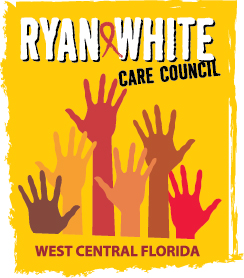 WEST CENTRAL FLORIDA RYAN WHITE CARE COUNCILCOMMUNITY ADVISORY COMMITTEEFRANCIS HOUSETHURSDAY, OCTOBER 26, 2017 	1:30 P.M. - 3:00 P.M.	AGENDACall to Order								ChairRoll Call								StaffChanges to Agenda							MembersAdoption of Minutes							Chair August 24, 2017September 28, 2017Care Council Report							Co-ChairMeeting Location, Date & Time		 			MembersElection Chair / Co-Chair						Members Committee Work Plan 2017-2018					MembersRyan White Client Satisfaction Survey				MembersClient/Community Input						MembersAnnouncements							Members/Guests								Adjournment								Chair	Note: Items in bold are action items.The next meeting of the Ryan White Care Council will be November 1st, 2017 from 1:30pm to 3:30pm, at The Children’s Board of Hillsborough County.The CARE COUNCIL website is operating at www.thecarecouncil.org.  Agendas and minutes will be posted on this website.